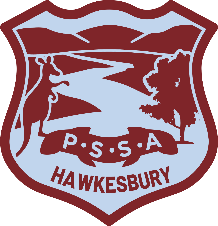 HAWKESBURY PRIMARY SCHOOL SPORTS ASSOCIATION     ZONE SWIMMING CARNIVAL RESULTS 2023100m Freestyle100m Freestyle100m Freestyle100m Freestyle100m Freestyle100m Freestyle100m Freestyle100m FreestyleAll Age BoysAll Age BoysAll Age BoysAll Age BoysAll Age GirlsAll Age GirlsAll Age GirlsAll Age Girls1stO. JohnsRichmond 1.14.211stJ.Swarbrick Wilberforce1.11.182ndJ. HuntWilberforce1.14.682ndD. ArnoldKurrajong1.16.243rdT. JohnsRichmond1.15.503rdV. O’ConnorRichmond1.18.9250m Freestyle50m Freestyle50m Freestyle50m Freestyle50m Freestyle50m Freestyle50m Freestyle50m Freestyle8 Years Boys8 Years Boys8 Years Boys8 Years Boys8 Years Girls8 Years Girls8 Years Girls8 Years Girls1stR. LavenderGrose View44.421st  E. CollingsKurrajong49.422ndT. ThompsonRichmond54.512ndI. WilkinsRichmond North59.243rdB. ClarkHobartville58.343rdI. AndrewsFreemans Reach1.01.019 Years Boys9 Years Boys9 Years Boys9 Years Boys9 Years Girls9 Years Girls9 Years Girls9 Years Girls1stJ. MaherWilberforce49.381stA. Marionneaux-Wegg Kurrajong37.842ndJ. LaingMaraylya50.212ndK. HoodWilberforce43.343rdK. AndrewsBilpin51.213rdA. YoungKurrajong45.8910 Years Boys10 Years Boys10 Years Boys10 Years Boys10 Years Girls10 Years Girls10 Years Girls10 Years Girls1stT. JohnsRichmond34.131stL. DunlopMaraylya36.022ndH. StoneKurrajong41.652ndC. ForresterRichmond North36.153rdA. MorrowWilberforce43.993rdA. WhitehurstKurrajong North43.3411 Years Boys11 Years Boys11 Years Boys11 Years Boys11 Years Girls11 Years Girls11 Years Girls11 Years Girls1stR. LavenderKurmond34.271stV. O’ConnorRichmond35.262ndE. PaulGrose View34.732ndE. ConnollyKurmond36.733rdT. DuffyHobartville37.343rdO. KennedyWindsor36.9012 Years Boys12 Years Boys12 Years Boys12 Years Boys12 Years Girls12 Years Girls12 Years Girls12 Years Girls1stO. JohnsRichmond33.431stJ.SwarbrickWilberforce32.482ndJ. HuntWilberforce33.882ndD. ArnoldKurrajong34.533rdJ. LuscombeCastlereagh34.803rdE. GregoryWilberforce35.9950m Breaststroke50m Breaststroke50m Breaststroke50m Breaststroke50m Breaststroke50m Breaststroke50m Breaststroke50m BreaststrokeJunior Boys (8-10 years)Junior Boys (8-10 years)Junior Boys (8-10 years)Junior Boys (8-10 years)Junior Girls (8-10 years)Junior Girls (8-10 years)Junior Girls (8-10 years)Junior Girls (8-10 years)1stT. JohnsRichmond48.271stL. DunlopMaraylya49.692ndH. StoneKurrajong57.922ndA. WhitehurstKurrajong North58.973rdJ. BrittonWilberforce58.623rdA. YoungKurrajong59.0711 Year Boys11 Year Boys11 Year Boys11 Year Boys11 Year Girls11 Year Girls11 Year Girls11 Year Girls1stE. PaulGrose View49.111stV. O’ConnorRichmond50.972ndR. LavenderKurmond50.352ndE. NagyWindsor Park53.553rdL. WatsonGrose View51.783rdO. KennedyWindsor53.9912/13 Year Boys12/13 Year Boys12/13 Year Boys12/13 Year Boys12/13 Year Girls12/13 Year Girls12/13 Year Girls12/13 Year Girls1stO. JohnsRichmond47.851stM. FeneleyKurrajong47.692ndJ. HuntWilberforce48.832ndJ. SwarbrickWilberforce48.243rdM. ForresterRichmond North50.483rdM. RobinsonMaraylya49.2650m Backstroke50m Backstroke50m Backstroke50m Backstroke50m Backstroke50m Backstroke50m Backstroke50m BackstrokeJunior Boys (8-10 years)Junior Boys (8-10 years)Junior Boys (8-10 years)Junior Boys (8-10 years)Junior Girls (8-10 years)Junior Girls (8-10 years)Junior Girls (8-10 years)Junior Girls (8-10 years)1stT. JohnsRichmond40.121stL. DunlopMaraylya46.052ndA. MorrowWilberforce52.952ndA. Marionneaux-WeggKurrajong48.543rdH. StoneKurrajong53.603rdC. ForresterRichmond North51.3111 Year Boys11 Year Boys11 Year Boys11 Year Boys11 Year Girls11 Year Girls11 Year Girls11 Year Girls1stR. LavenderKurmond41.791stV. O’ConnorRichmond40.992ndT. DuffyHobartville45.792ndO. KennedyWindsor46.403rdE. PaulGrose View47.453rdE. ConnollyKurmond49.7912/13 Year Boys12/13 Year Boys12/13 Year Boys12/13 Year Boys12/13 Year Girls12/13 Year Girls12/13 Year Girls12/13 Year Girls1stJ. HuntWilberforce41.011stJ. SwarbrickWilberforce40.992ndO. JohnsRichmond41.072ndE. GregoryWilberforce42.553rdJ. Luscombe Castlereagh41.243rdD. ArnoldKurrajong43.1850m Butterfly50m Butterfly50m Butterfly50m Butterfly50m Butterfly50m Butterfly50m Butterfly50m ButterflyJunior Boys (8-10 years)Junior Boys (8-10 years)Junior Boys (8-10 years)Junior Boys (8-10 years)Junior Girls (8-10 years)Junior Girls (8-10 years)Junior Girls (8-10 years)Junior Girls (8-10 years)1stT. JohnsRichmond43.071stL. DunlopMaraylya43.802ndH. StoneKurrajong51.162ndA. Marionneaux-WeggKurrajong49.943rdL. MillsWindsor Park52.613rdA. DuffyHobartville54.9811 Year Boys11 Year Boys11 Year Boys11 Year Boys11 Year Girls11 Year Girls11 Year Girls11 Year Girls1stR. LavenderHobartville41.451stV. O’ConnorRichmond38.642ndT. DuffyGrose View42.012ndO. KennedyWindsor45.403rdE. PaulKurmond44.783rdM. GregoryWilberforce47.6212/13 Year Boys12/13 Year Boys12/13 Year Boys12/13 Year Boys12/13 Year Girls12/13 Year Girls12/13 Year Girls12/13 Year Girls1stJ. HuntWilberforce  37.321stJ. Swarbrick Wilberforce39.362ndO. JohnsRichmond38.862ndE. GregoryWilberforce40.203rdJ. CreamerRichmond45.973rdC. YoungKurrajong43.194 x 50m Individual Medley4 x 50m Individual Medley4 x 50m Individual Medley4 x 50m Individual Medley4 x 50m Individual Medley4 x 50m Individual Medley4 x 50m Individual Medley4 x 50m Individual MedleyJunior Boys (8-10 years)Junior Boys (8-10 years)Junior Boys (8-10 years)Junior Boys (8-10 years)Junior Girls (8-10 years)Junior Girls (8-10 years)Junior Girls (8-10 years)Junior Girls (8-10 years)1stT. JohnsRichmond3.10.711stL. DunlopMaraylya3.24.892ndH. StoneKurrajong4.14.722ndA. Marionneaux-WeggKurrajong3.47.573rdA. MorrowWilberforce4.29.413rd  C. ForresterRichmond North  4.10. 74Senior Boys (11-13 years)Senior Boys (11-13 years)Senior Boys (11-13 years)Senior Boys (11-13 years)Senior Girls (11-13 years)Senior Girls (11-13 years)Senior Girls (11-13 years)Senior Girls (11-13 years)1stO. JohnsRichmond3.06.111stJ. Swarbrick Wilberforce3.04.682ndJ. HuntWilberforce3.11.172ndV. O’ConnorRichmond3.20.293rdR. LavenderKurmond3.18.243rdD. ArnoldKurrajong3.20.374 x 50m Freestyle Relay4 x 50m Freestyle Relay4 x 50m Freestyle Relay4 x 50m Freestyle Relay4 x 50m Freestyle Relay4 x 50m Freestyle Relay4 x 50m Freestyle Relay4 x 50m Freestyle RelayJunior Boys (8-10 years)Junior Boys (8-10 years)Junior Boys (8-10 years)Junior Boys (8-10 years)Junior Boys (8-10 years)Junior Boys (8-10 years)Junior Boys (8-10 years)Junior Boys (8-10 years)1stWilberforce- J. Britton, A.Morrow, J. Maher, S. BewWilberforce- J. Britton, A.Morrow, J. Maher, S. BewWilberforce- J. Britton, A.Morrow, J. Maher, S. BewWilberforce- J. Britton, A.Morrow, J. Maher, S. BewWilberforce- J. Britton, A.Morrow, J. Maher, S. BewWilberforce- J. Britton, A.Morrow, J. Maher, S. Bew3.18.502ndGrose View- R. Lavender, A. Denne, T. Rupac, H.RingbauerGrose View- R. Lavender, A. Denne, T. Rupac, H.RingbauerGrose View- R. Lavender, A. Denne, T. Rupac, H.RingbauerGrose View- R. Lavender, A. Denne, T. Rupac, H.RingbauerGrose View- R. Lavender, A. Denne, T. Rupac, H.RingbauerGrose View- R. Lavender, A. Denne, T. Rupac, H.Ringbauer3.29.953rdPitt Town- J. Immer, B. Morris, H. Thompson, C. KlouwensPitt Town- J. Immer, B. Morris, H. Thompson, C. KlouwensPitt Town- J. Immer, B. Morris, H. Thompson, C. KlouwensPitt Town- J. Immer, B. Morris, H. Thompson, C. KlouwensPitt Town- J. Immer, B. Morris, H. Thompson, C. KlouwensPitt Town- J. Immer, B. Morris, H. Thompson, C. Klouwens3.40.27Junior Girls (8-10 years)Junior Girls (8-10 years)Junior Girls (8-10 years)Junior Girls (8-10 years)Junior Girls (8-10 years)Junior Girls (8-10 years)Junior Girls (8-10 years)Junior Girls (8-10 years)1stKurrajong – A. Young, E. Collings, I. Callaghan-Kennedy, A. Marionneaux-WeggKurrajong – A. Young, E. Collings, I. Callaghan-Kennedy, A. Marionneaux-WeggKurrajong – A. Young, E. Collings, I. Callaghan-Kennedy, A. Marionneaux-WeggKurrajong – A. Young, E. Collings, I. Callaghan-Kennedy, A. Marionneaux-WeggKurrajong – A. Young, E. Collings, I. Callaghan-Kennedy, A. Marionneaux-WeggKurrajong – A. Young, E. Collings, I. Callaghan-Kennedy, A. Marionneaux-Wegg3.10.032ndWilberforce – I. Welsh, M. Cox, A. McCarthy, K. Hood Wilberforce – I. Welsh, M. Cox, A. McCarthy, K. Hood Wilberforce – I. Welsh, M. Cox, A. McCarthy, K. Hood Wilberforce – I. Welsh, M. Cox, A. McCarthy, K. Hood Wilberforce – I. Welsh, M. Cox, A. McCarthy, K. Hood Wilberforce – I. Welsh, M. Cox, A. McCarthy, K. Hood 3.27.833rdMaraylya- L. Dunlop, S. Precians, S. Kasses, A. DavidsonMaraylya- L. Dunlop, S. Precians, S. Kasses, A. DavidsonMaraylya- L. Dunlop, S. Precians, S. Kasses, A. DavidsonMaraylya- L. Dunlop, S. Precians, S. Kasses, A. DavidsonMaraylya- L. Dunlop, S. Precians, S. Kasses, A. DavidsonMaraylya- L. Dunlop, S. Precians, S. Kasses, A. Davidson3.46.06Senior Boys (11-13 years)Senior Boys (11-13 years)Senior Boys (11-13 years)Senior Boys (11-13 years)Senior Boys (11-13 years)Senior Boys (11-13 years)Senior Boys (11-13 years)Senior Boys (11-13 years)1stWilberforce – J. Hunt, J. Karberis, F. Ellington, C. DakinWilberforce – J. Hunt, J. Karberis, F. Ellington, C. DakinWilberforce – J. Hunt, J. Karberis, F. Ellington, C. DakinWilberforce – J. Hunt, J. Karberis, F. Ellington, C. DakinWilberforce – J. Hunt, J. Karberis, F. Ellington, C. DakinWilberforce – J. Hunt, J. Karberis, F. Ellington, C. Dakin2.34.302ndRichmond – O. Johns, J. Creamer, H. Broughton, N. KinnellRichmond – O. Johns, J. Creamer, H. Broughton, N. KinnellRichmond – O. Johns, J. Creamer, H. Broughton, N. KinnellRichmond – O. Johns, J. Creamer, H. Broughton, N. KinnellRichmond – O. Johns, J. Creamer, H. Broughton, N. KinnellRichmond – O. Johns, J. Creamer, H. Broughton, N. Kinnell2.35.703rdCastlereagh – C. Wilson, R. Anderson, J. Luscombe, D. KurniawanCastlereagh – C. Wilson, R. Anderson, J. Luscombe, D. KurniawanCastlereagh – C. Wilson, R. Anderson, J. Luscombe, D. KurniawanCastlereagh – C. Wilson, R. Anderson, J. Luscombe, D. KurniawanCastlereagh – C. Wilson, R. Anderson, J. Luscombe, D. KurniawanCastlereagh – C. Wilson, R. Anderson, J. Luscombe, D. Kurniawan2.48.68Senior Girls (11-13 years)Senior Girls (11-13 years)Senior Girls (11-13 years)Senior Girls (11-13 years)Senior Girls (11-13 years)Senior Girls (11-13 years)Senior Girls (11-13 years)Senior Girls (11-13 years)1stWilberforce – J. Swarbrick, E. Gregory, M. Griffiths, G. Kanawati Wilberforce – J. Swarbrick, E. Gregory, M. Griffiths, G. Kanawati Wilberforce – J. Swarbrick, E. Gregory, M. Griffiths, G. Kanawati Wilberforce – J. Swarbrick, E. Gregory, M. Griffiths, G. Kanawati Wilberforce – J. Swarbrick, E. Gregory, M. Griffiths, G. Kanawati Wilberforce – J. Swarbrick, E. Gregory, M. Griffiths, G. Kanawati 2.28.652ndKurrajong – C. Young, M. Feneley, S. Horton, D. ArnoldKurrajong – C. Young, M. Feneley, S. Horton, D. ArnoldKurrajong – C. Young, M. Feneley, S. Horton, D. ArnoldKurrajong – C. Young, M. Feneley, S. Horton, D. ArnoldKurrajong – C. Young, M. Feneley, S. Horton, D. ArnoldKurrajong – C. Young, M. Feneley, S. Horton, D. Arnold2.30.113rdRichmond – V. O’Connor, L. Hill, A. Millington, P. BerryRichmond – V. O’Connor, L. Hill, A. Millington, P. BerryRichmond – V. O’Connor, L. Hill, A. Millington, P. BerryRichmond – V. O’Connor, L. Hill, A. Millington, P. BerryRichmond – V. O’Connor, L. Hill, A. Millington, P. BerryRichmond – V. O’Connor, L. Hill, A. Millington, P. Berry3.02.04Mixed Peter Dobson Relay (8-13 years)Mixed Peter Dobson Relay (8-13 years)Mixed Peter Dobson Relay (8-13 years)Mixed Peter Dobson Relay (8-13 years)Mixed Peter Dobson Relay (8-13 years)Mixed Peter Dobson Relay (8-13 years)Mixed Peter Dobson Relay (8-13 years)Mixed Peter Dobson Relay (8-13 years)1st2nd3rdMixed Earl McGee Relay (8-13 years)Mixed Earl McGee Relay (8-13 years)Mixed Earl McGee Relay (8-13 years)Mixed Earl McGee Relay (8-13 years)Mixed Earl McGee Relay (8-13 years)Mixed Earl McGee Relay (8-13 years)Mixed Earl McGee Relay (8-13 years)Mixed Earl McGee Relay (8-13 years)1st2nd3rdAge ChampionsAge ChampionsAge ChampionsAge ChampionsAge ChampionsAge ChampionsJunior Boys (8-10 years)Junior Boys (8-10 years)Junior Boys (8-10 years)Junior Girls (8-10 years)Junior Girls (8-10 years)Junior Girls (8-10 years)1stT. JohnsRichmond1stL. DunlopMaraylya11 Year Boys11 Year Boys11 Year Boys11 Year Girls11 Year Girls11 Year Girls1stR. LavenderKurmond1stV. O’ConnorRichmondSenior Boys (12/13 years)Senior Boys (12/13 years)Senior Boys (12/13 years)Senior Girls (12/13 years)Senior Girls (12/13 years)Senior Girls (12/13 years)1stO. JohnsRichmond1stJ. Swarbrick WilberforceChampion SchoolChampion SchoolChampion SchoolChampion SchoolChampion SchoolChampion School1st Wilberforce Public School – 386 points2nd Richmond Public School – 311.5 points 3rd Kurrajong Public School – 294 points1st Wilberforce Public School – 386 points2nd Richmond Public School – 311.5 points 3rd Kurrajong Public School – 294 points1st Wilberforce Public School – 386 points2nd Richmond Public School – 311.5 points 3rd Kurrajong Public School – 294 points1st Wilberforce Public School – 386 points2nd Richmond Public School – 311.5 points 3rd Kurrajong Public School – 294 points1st Wilberforce Public School – 386 points2nd Richmond Public School – 311.5 points 3rd Kurrajong Public School – 294 points1st Wilberforce Public School – 386 points2nd Richmond Public School – 311.5 points 3rd Kurrajong Public School – 294 points